Физика апокалипсиса.   Ядро-коллапсар планеты построено из нейтронов, по сути - это большой нейтрон по массе равный 3/12 от массы Земли.   Ядро-коллапсар не шар, а подобие трубки (цилиндра, см статью), на концах трубки ядра коллапсара расположены гравитанты.   Гравитант - это особый вид сотового электрического полюса.Элементарные частицы обладают полюсными электрическими гравитантами.   В полюсных гравитантах ядра-коллапсара Земли миллионы обычных электрических полюсов "плюс" и "минус", образующих сотовую структуру и индуцирующих сотовую структуру гравитационного электрического поля.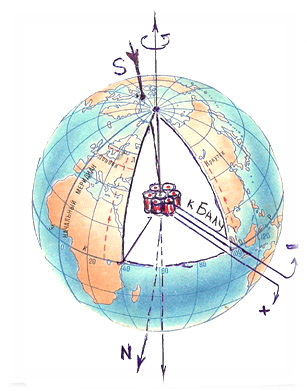    По сути, ядро-коллапсар Земли - это очень большая планетарная элементарная частица, построенная из нейтронов.   Каждая планета, спутники планет  шаровидной формы, звёзды, все имеют в собственной структуре  ядра-коллапсары, большие нейтральные элементарные частицы, масса ядер-коллапсаров 3/12 от массы космического тела.   Апокалипсис - это естественный физический процесс восстановления  соотношения масс 3/12 для звёзд и планет и при критической деформации электрического поля.   Например, наше Солнце не пожирает собственную массу в гипотетической реакции термоядерного синтеза.   В сильных гравитационных полях атмосферы Солнца электрическим коллапсом рождаются новые элементарные частицы из заряженных частиц эфира - электрических монополей "плюс" и "минус".   В атмосфере Солнца, звёзд из электрических монополей «плюс» и «минус» рождаются новые элементарные частицы по принципу "матрёшки".   Из 14 (7+ и 7-) заряженных частиц эфира -  электрических монополей в структуре электромагнитного и гравитационного поля рождается первичный строительный кирпичик, гамма-нейтрино, известны как потоки гамма-излучения и по ошибке принимаемые за особые фотоны.  Из элементарных частиц гамма-нейтрино в атмосфере звёзд рождаются нейтральные электроны, известны как рентгеновские частицы.   Рентгеновские нейтральные электроны электризуются и проявляются электрон-позитронными парами, электрический разряд электрон-позитронных пар ошибочно считают "аннигиляцией" - самоуничтожением частиц.    В реальности электрон и позитрон взаимно разряжаются, превращаются в нейтральные электроны.Из нейтральных электронов построены нейтроны, распад нейтрона проявляется электризацией протона и электрона.   Рост массы стабильных элементарных частиц ограничен, природа нашла способы, как строить "матрёшку" далее.   Из нейтронов и протонов построены ядра атомов, масса ядер ограничена и природа находит путь строительства "матрёшки" в неорганических и органических молекулах.   И здесь рост масс молекул ограничен, "матрёшка" строиться в жидкостях, кристаллах, телах.   Матрёшка строиться в звёздных и галактических системах, в скоплениях галактик и во Вселенной.   В ядре-коллапсаре Земли, в центре гравитонов есть электрические полюса, полюсные спин-заряды, в элементарных частицах проявляются спином.   Спин-заряд ядра коллапсара, полное подобие электрической батареи, последовательное построение элементарных зарядов в структуре ядра-коллапсара проявляется электрическими полюсами.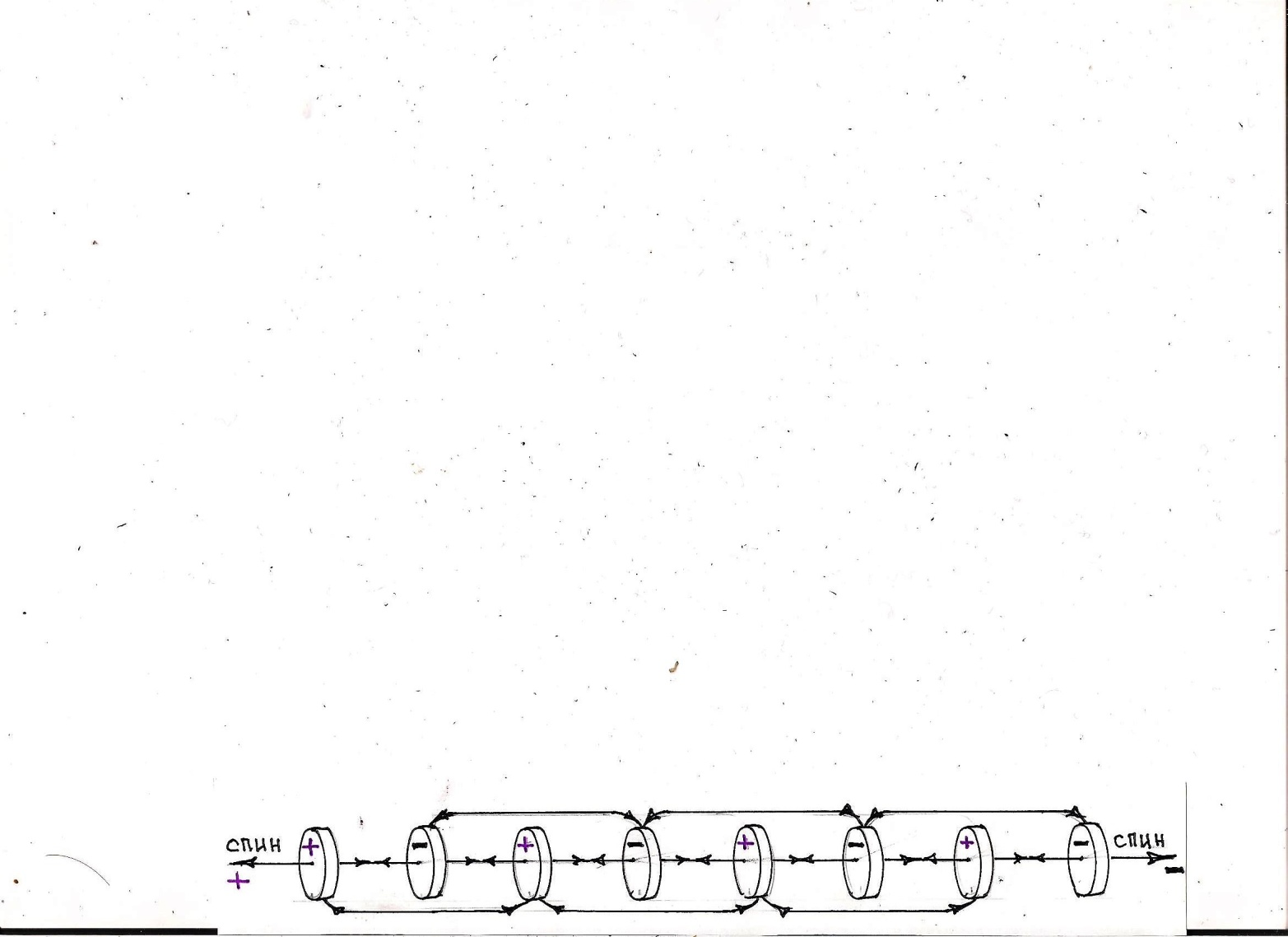    Спин-заряд, последовательное построение электрических монополей «плюс» и «минус» в структуре элементарных частиц, проявляется электрическим полюсами на клеммах источников тока.   В существующей гипотезе о природе происхождения электростатического поля Земли допущена очень опасная ошибка.   У Земли нет электростатического поля, предлагаю  доказательство? На поверхности планеты, в атмосфере нет электрического индуцирования,  физикам известно,  в электростатическом поле все тела вокруг заряженного тела индуцировны.    Читать в учебниках  электрическое индуцировние тел.Электростатическое поле Земли запрещает закон,  "клетка Фарадея". По закону электростатики внутри тел, нет не скомпенсированных электростатических полей.   Существующее электрическое поле можно померить в шахте, следовательно - это не электростатическое, вихревое электрическое поле.    Строение вихревого электрического поля идентично строению магнитного поля, проявляется в едином электромагнитном поле.   Электрические полюса спин-заряда ядра-коллапсара индуцируют дипольное, вихревое электрическое поле планеты.   Электричество, электрические поля распространяются по наименьшему пути сопротивления.   Электрические полюса спин-заряда выстраивают дипольное электрическое поле, выход существующего электрического поля от электрических полюсов спина ядра-коллапсара расположен между Азией и Австралией (см. карту в статье, на ссылке).   Силовые линии вихревого электрического поля не могут пересекаться и преломляться, поэтому электрический полюс "минус" в спин-заряде ядра-коллапсара выстраивает поле через Северное полушарие.   Электрический полюс "плюс" в спин-заряде ядра-коллапсара выстраивает поле через Южное полушарие.   Оба "крыла" электрического вихревого поля смыкаются на вершине электрической горы с проекцией вершины горы у города Рио-де-Жанейро (Бразилия).   Силы притяжения к вершине электрической горы, к шаровому скоплению на вершине поля проявляются ростом высоких деревьев в Южной Америке.   Под вершиной электрической горы рождаются тайфуны, силы притяжения к вершине поля поднимают тучи на большие высоты.    Смещаясь в северное полушарие тучи «падают» к земле, к водам океана, процесс сопровождается мощным вращательным движением масс в циклоне.     Между двумя крыльями электрических полей на карте индукции магнитного поля Земли расположена нейтральная зона.   Доказать природу происхождения вихревого электрического поля Земли просто, надо господам геофизикам померить полярность поля в Индии и в Австралии.   В Индии электрическое поле "минус", а в Австралии электрическое поле "плюс".Почему не измерили полярность поля в полушариях Земли?    Всего существует 3 (три) направления выхода электрического поля от электрических полюсов спин-заряда Земли на поверхность, так построено  ядро-коллапсар (см. ссылку).   Избыточная  масса при формировании Солнца распределилась по волнам сжатия гравитационных сфер, согласно закону Тициуса-Боде.   Волны сжатия гравитационных сфер притягивают массы, являются опорными для движения планет.   В центре облака формирования Земли на земной  опорной волне произошёл электрический коллапс гравитационного центра масс, родилось ядро-коллапсар планеты.   Из ядра-коллапсара гравитационные полюса – гравитанты, построили особый вид электрического поля - гравитационное поле.   Из ядра-коллапсара от электрических полюсов спин-заряда вышло на поверхность планеты электрическое поле Земли.   Ядро-коллапсар не вращается, следовательно, первый выход поля был на месте современного Тихого океана, вершина поля была на месте Африки, гора Килиманджаро. https://ru.wikipedia.org/wiki/%D0%9A%D0%B8%D0%BB%D0%B8%D0%BC%D0%B0%D0%BD%D0%B4%D0%B6%D0%B0%D1%80%D0%BE    Тогда ещё не было суши у молодой планеты, мелководный океан покрывал земную кору.Электрическое поле построило сушу Пангею. https://ru.wikipedia.org/wiki/%D0%9F%D0%B0%D0%BD%D0%B3%D0%B5%D1%8F    Сила притяжения к вершине вихревого электрического поля создавала процесс формирования суши на теле земного шара.   Земная кора поднималась, силами притяжения к вершине вихревого электрического поля, течения приносили массы и они откладывались в заливах.   Притяжение к вершине росло с формированием Луны на вершине электрического поля Земли, расположенной на расстоянии примерно 400000 тыс. км.   Луна построена из остатков материала от строительства Земли вокруг вершины электрического поля Земли.   На вершине электрической горы расположено шаровое скопление из вещества электромагнитного поля, в мифологиях названо Ра – солнцеподобный.    Поэтому, индуцированную электрическую гору называют горой Меру, древом жизни.   Корни древа жизни расположены в центре планеты, выход дипольного поля на поверхность планеты подобно стволу дерева, крылья электрического поля подобны ветвям дерева.   На вершине древа жизни выросло яблоко, Луна. По Библии, яблоко стало раздором в жизни земного рая.   Шаровидное скопление на вершине индуцированной электрической горы стало гравитационным центром и ядром-коллапсаром  Луны.   Всё, что находилось под Ра, под вершиной электрической горы называли "Рай земной", здесь формировалась Пангея из двух частей (Адам и Ева).   Над земным раем, над Пангеей был небесный рай.Масса Луны формировалась на вершине электрического поля Земли, под вершиной электрического поля поднималась возвышенность и, рождалась великая гора Килиманджаро.   Килиманджаро и континент Африка  так и остались на реликтовом месте суши планеты практически без движения, все остальные массы Пангеи переместились.   Когда произошло начало раскола Пангеи?Масса Луны вращалась на вершине электрической горы, как на спице, синхронно вращению Земли.    Скорость вращения Земли росла, произошёл отрыв Луны от вершины электрической горы, тогда спутник планеты начал движения самостоятельно.   Луна не стала притягивать Пангею постоянно, напротив движение гравитационной массы Луны сопутствовало расколу и движению частей Пангеи.   Пангея, суша и земная кора расколололись, тогда начался дрейф материков и частей подвижной земной коры.   Первый выход электрического поля на поверхность планеты называли исторически Альфа (первый), Илу.Луна получила название в честь Илу, Илу на небе или проста ИЛУНА, Луна.   На месте существующего Тихого океана, тогда мелководного был большой архипелаг Му и множество островов, в ледниковый период здесь был благоприятный климат, проживало большинство населения планеты.   Заметим закономерность, и сегодня вокруг выхода электрического поля Земли между Азией и Австралией проживает большинство человечества.   Му и Ра остались в названиях, река Амур течёт к погибшему архипелагу (Атлантида) Му.   С вершины электрического поля Земли, с горы Килиманджаро течёт Нил (к Илу).   У нас, в России известен город Муром и легенда о 3 богатырях (Илья Муромец, Добрыня Никитич и Алеша Попович).   А ведь это название ТРЁХ великих богатырей в структуре электрического поля Земли.    Всего возможны три направления выхода электрического поля на поверхность планеты, смещённые относительно друг друга на 120 градусов.  Почему происходят апокалипсисы?   Движения материков деформируют структуру электрического поля планеты. По пути наименьшего сопротивления выстраивается новое вихревое электрическое поле.    Провоцировать апокалипсис способны оледенения, удары массивных космических тел, ядерные взрывы, особенно в местах выхода электрического поля и под вершиной Ра вихревого электрического поля.   Человечество не понимает опасности, приближается час апокалипсиса смещением, накоплением гравитационных масс, что деформирует геоид Земли.   Например, на Волге в водохранилищах удерживают 12 кубических километров вод.   Где гора магнитная? Миллионы тонн углеводородов, гравитационных масс, выкачивают из недр планеты и перемещают на большие расстояния.    Чудовищные перемещения, накопления гравитационных масс происходят по всей планете.   Посмотрите карту индукции магнитного поля Земли, вершина электрической горы должна быть на экваторе, в реальности "сползла" к Антарктиде.   Явные признаки не стабильности геоида и вихревого электрического поля Земли по глупости принимают за глобальное потепление.   Если не подготовиться сейчас, спастись никто не сможет, даже на подводной лодке не выживут, земля, атмосфера на многие годы будут не пригодны для жизни человека и животных.   Тогда, 12, 5 тыс. лет назад не было ядерного и другого оружия, хим. производств, домов-мангалов в городах миллионщиках, поэтому часть населения и животные выжили.Вывод: в наше время перемещение, накопление гравитационных масс на планете становится чрезвычайно опасным явлением, движемся к апокалипсису. Остановить процесс начала апокалипсиса можно, для начала надо знать правду о строении планеты и физику апокалипсисов.А. Н. Ховалкин.